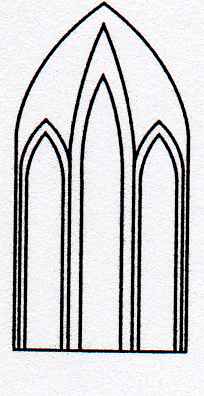 Catedral Anglicana St Paul´sValparaísoMúsica en las AlturasOrganista: Ítalo Olivares CañeteDomingo 24 de Junio, 201812:30 HorasEntrada liberada1.- Gr. Händel Largo From “Xerse” (Transc. N. Rawsthorne)(1685 – 1759)2.- P. Bruna Tiento de Segundo Tono por G Sol Re Ut “Sobre la Letanía de la Virgen”(1611 – 1679)3.- W. A. Mozart Fantasía en Re Menor, KV 397(1756 – 1791)4.- J. Massenet Meditación sobre la Opera “Thäis”(1842 – 1912)5- N. Bruhns Preludio y Fuga en Mi Menor (Editado y revisado por M. Radulescu)(1665 – 1697)6.- J. S. Bach Fantasía en Sol Menor, BWV 542(1685 – 1750)Agradecemos su contribución para la restauración de nuestro monumento histórico construido en 1858.We are grateful for your contribution towards the restoration of this historic building built in 1858.__________________________________________saintpaulchurchvalpo@gmail.comwww.saintpaulchile.clhttps://facebook.com músicaenlasalturasvalparaísoTwitter @IglesiaStPaul